На берегах Невы... Место притяжения (несмотря на перелёты))
Поделиться опытом и освоить знания 53 регионов РФ, с этой целью делегация ВОАМС, во главе со своим председателем Кувакиной Н. С. и главным внештатным специалистом Комитета здравоохранения по Волгоградской области Поповой Г. А. прибыла в г. Санкт-Петербург, где с 05 октября по 07 октября проходило главное профессиональное событие 2022 года – V Всероссийский конгресс РАМС с международным участием “Тридцать лет во имя профессии”. 
В ходе 3-х дневного Конгресса ВОАМС представил доклады в разных секционные залах.
1. "Задачи фельдшера в выявлении факторов риска сахарного диабета 2 типа" - Павлович С. А.(з/о ФАП ГБУЗ" Михайловская. ЦРБ")
2. "Ожирение у детей и подростков. Как определить и как предотвратить" - Швачко Е. В. ( ст. м/с ГУЗ "Детская поликлиника 3, г. Волгоград ".
3."Профилактика заболеваний органов дыхания и минимилизация воздействия на организм факторов, повышающих риск развития болезней. Эффективные способы укрепления иммунитета" - Носорева О. С. (главная м/с ГУЗ "Поликлиника 28, г. Волгоград) Коллеги из других регионов особо отметили доклад нашего молодого фельдшера Михайловской ЦРБ.
 Делегаты ВОАМС приняли активное участие в обсуждении спорных вопросов, по результатам обсуждений была вынесена резолюция, которая будет опубликована на сайте РАМС.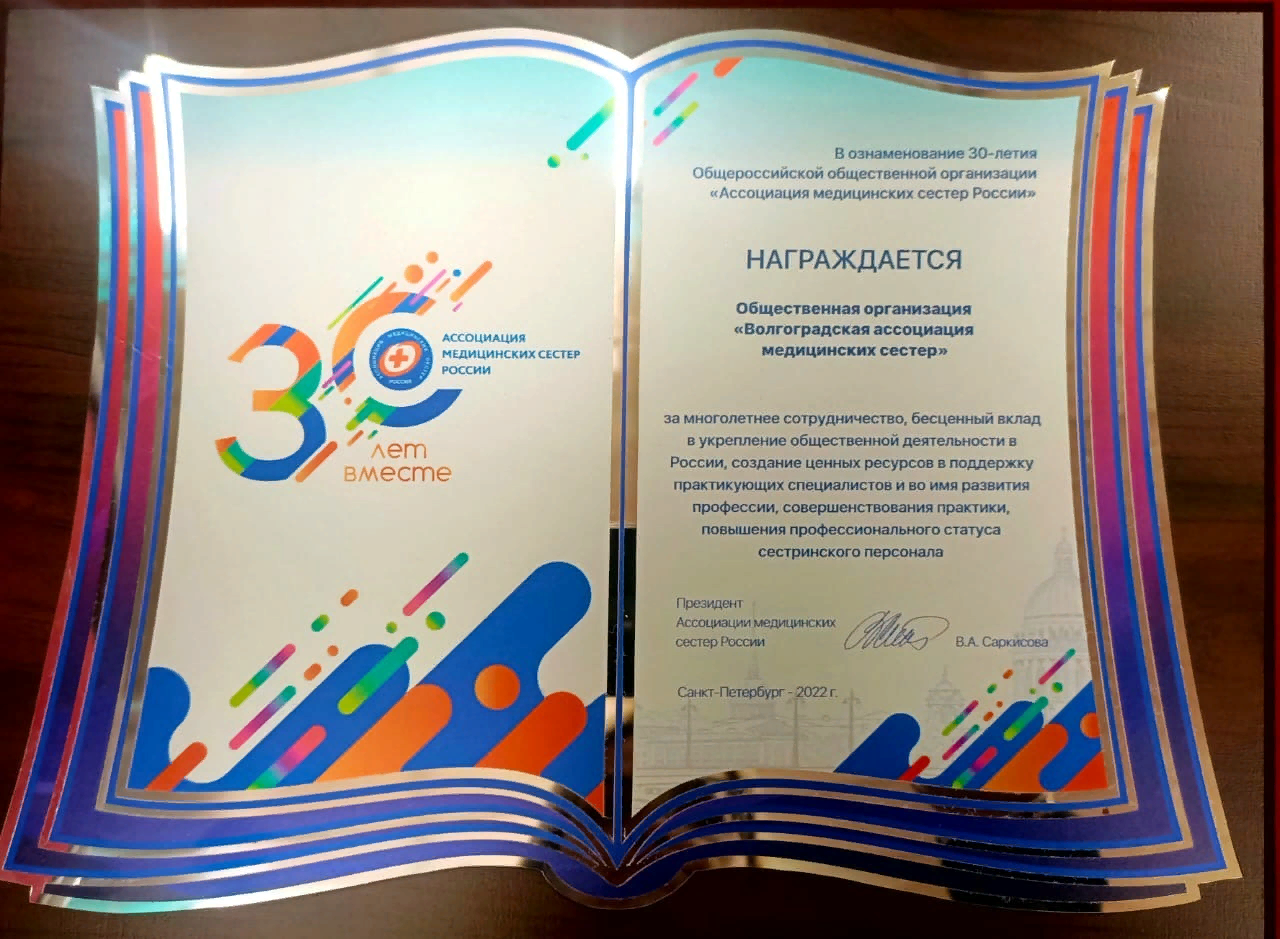 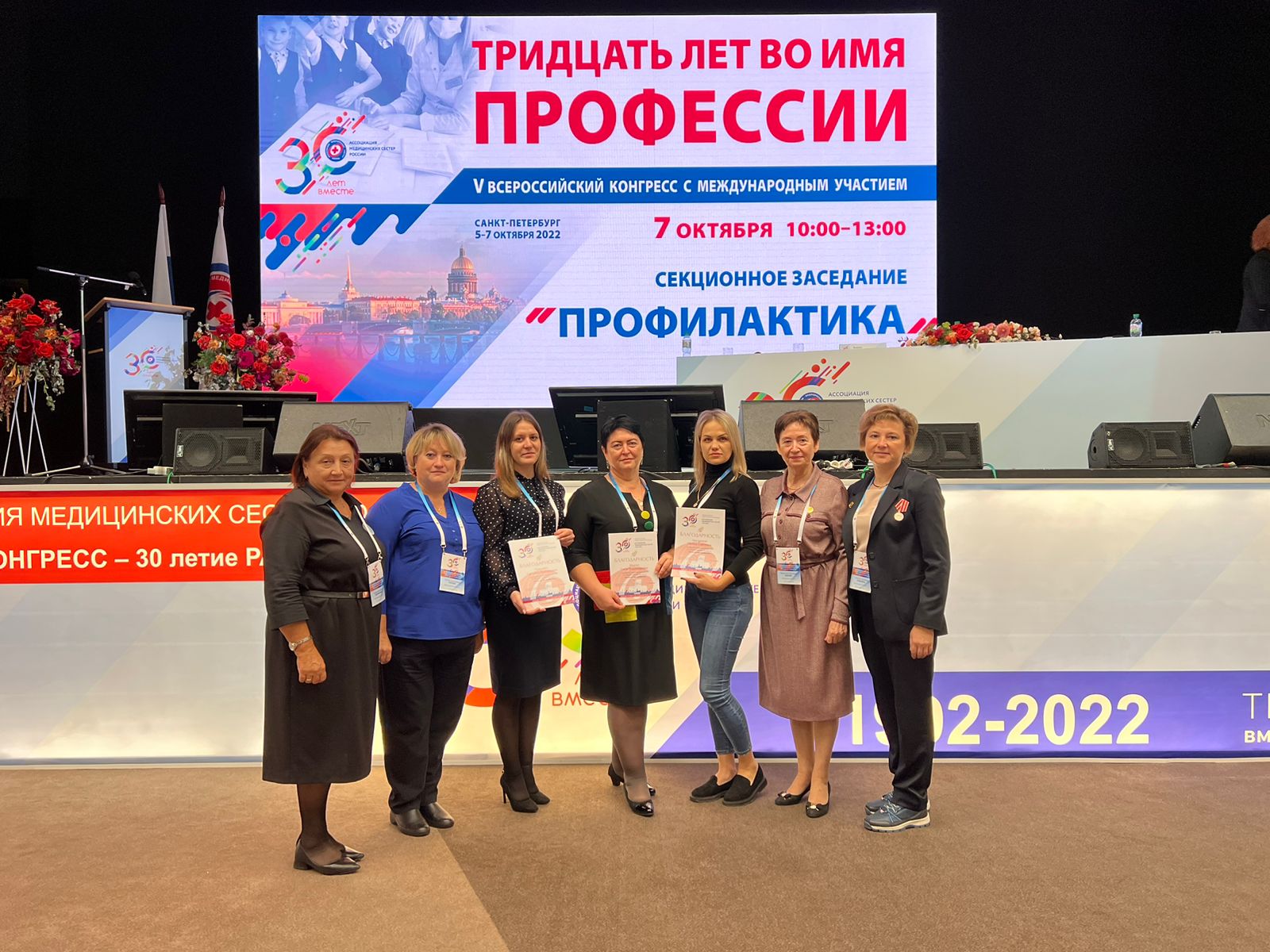 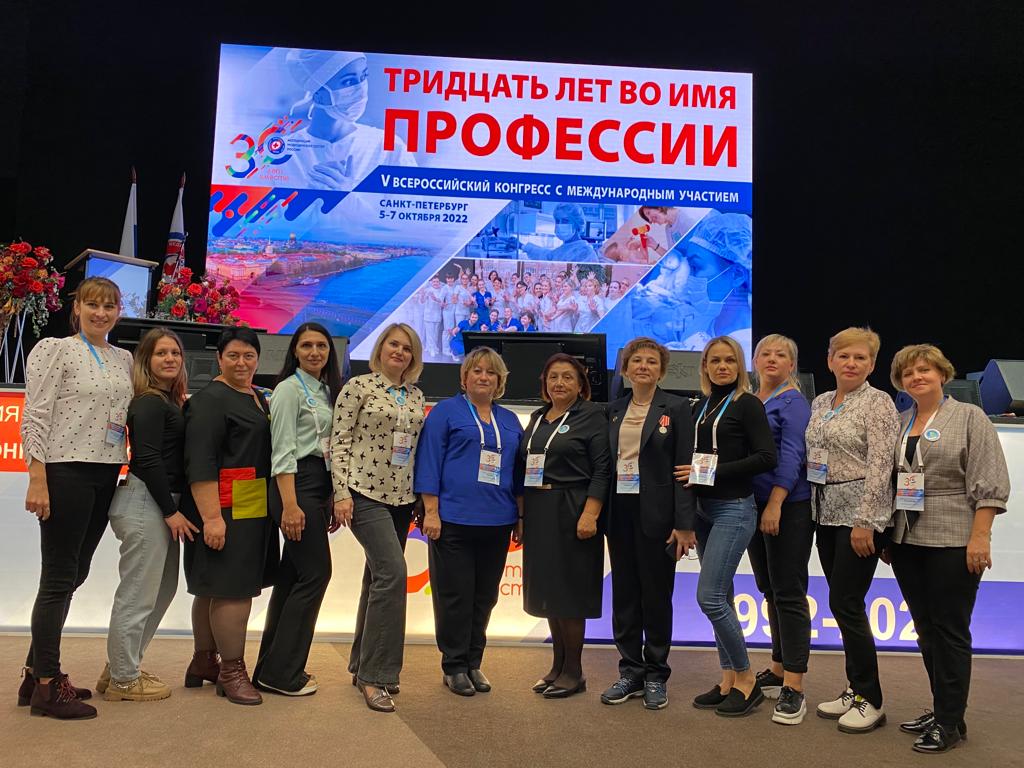 